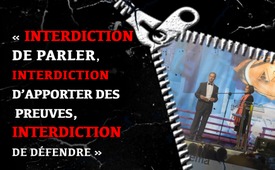 « Interdiction de parler, interdiction d’apporter des preuves, interdiction de défendre »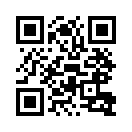 Ivo Sasek a été libéré le 21 août 2018 de l'accusation de discrimination raciale et de négation de l'Holocauste par la justice 
suisse. Le 24 novembre 2012, Ivo Sasek fondateur de Kla-TV et de l'AZK avait donné la parole à l'ancienne avocate en droit pénal Sylvia Stolz lors de la 8e édition de l'AZK. Elle a décrit comment elle devait défendre un client accusé d’avoir nié l'Holocauste, mais s'est vue opposer spontanément par le tribunal l’interdiction de fournir des preuves, de parler et de défendre. Ce que ni les 2 000 spectateurs, ni le service juridique de l'AZK ni le fondateur de l'AZK Ivo Sasek n’ont pu constater d’une manière ou d’une autre - on prétend qu'elle aurait subtilement nié l'Holocauste. Ivo Sasek a ensuite été accusé par des avocats suisses de discrimination raciale et de soutien à la négation de l'Holocauste. Voici maintenant les détails de la demande de preuves qu’Ivo Sasek a résumée en trois paragraphes pour se défendre lors du procès.Acquittement pour Ivo Sasek. Le 21 août 2018, Sasek a été libéré de l’accusation de discrimination raciale et de négation de l'Holocauste par la justice suisse. Ce qui s'est passé jusqu'à présent :

Le 24 novembre 2012, le fondateur de Kla.TV et de l'AZK Ivo Sasek a donné la parole à l'ancienne avocate en droit pénal Sylvia Stolz lors de la 8ème conférence de l’AZK. Le contenu de son intervention était le rapport de son expérience personnelle dans lequel elle décrivait comment elle devait défendre un client accusé de nier l'Holocauste, mais le tribunal lui a spontanément opposé l’interdiction de fournir des preuves, puis l’interdiction de parler et enfin l’interdiction absolue de présenter une défense. Comme Sylvia Stolz s’en est tenue à son devoir professionnel sans considérer les risques pour elle-même, elle a résisté à l'ordonnance du tribunal et, pendant qu’elle plaidait, elle a été portée hors de la salle d'audience par les forces de sécurité.
Puis elle a été accusée et mise en prison pour cet acte pendant trois ans et demi. Après avoir purgé sa peine de trois ans et demi, Sylvia Stolz a décrit ses expériences à la 8ème conférence de l’AZK et a donc été immédiatement poursuivie de nouveau et condamnée à 18 mois de prison, contre lesquels elle a fait appel à maintes reprises depuis près de 6 ans. De son côté Ivo Sasek a également été l’objet d'accusations criminelles par les avocats suisses David Gibor et Daniel Kettiger, de sorte que le 21 août 2018, le bureau du procureur public a poursuivi Sasek en justice avec une ordonnance pénale : pour discrimination raciale et soutien à la négation de l'Holocauste.
Le 21 août 2018, Ivo Sasek s'est défendu sans avocat devant la cour et a obtenu l’acquittement ! Le procès public s'est déroulé dans une salle d'audience pleine jusqu'au dernier rang. Divers représentants des médias étaient présents. Ces derniers ont ainsi été témoins en direct de l'acquittement judiciaire. Ivo Sasek est maintenant légalement libre de toute accusation de discrimination raciale et de négation de l'Holocauste. D'autre part, cette confirmation de son innocence signifie que les accusations portées par ses accusateurs Daniel Kettiger et David Gibor, ainsi que l'ordonnance pénale qui en a résulté émanant du procureur, n’étaient pas légitimes. Toutes les amendes, les honoraires d'avocats et les frais de justice prélevés contre Ivo Sasek vont devoir être pris en charge par le ministère public, c’est-à-dire l'Etat suisse. 

Alors que toutes les menaces contre Ivo Sasek ont été légalement abandonnées, il reste cependant, et c'est la mauvaise nouvelle, l’impression négative due à la calomnie illégale et prématurée de la part des massmédias. Tous les médias auraient dû s’en tenir à la présomption d'innocence jusqu'à ce qu'un tribunal ait dument établi la culpabilité. 
Mais cela n’a eu lieu pour la première fois que le 21 août 2018. Une fois de plus, les médias ont illégalement réussi avec des grands titres et surtout prématurément à faire passer le fondateur de Kla-TV Ivo Sasek pour un criminel condamné dans tout l’espace germanophone ; et ce bien sûr, comme toujours assaisonné de titres honteux et discriminatoires tels que gourou de secte, chef de secte ou au moins prédicateur sectaire coupable de discrimination raciale :

Etant donné que les contre-déclarations de Sasek ont été constamment refusées par tous les médias grand public depuis des décennies, dans les jours à venir Kla-TV invitera une fois de plus ses téléspectateurs à un petit voyage. Rejoignez-nous dans ce voyage et découvrez de près comment fonctionnent nos médias qui se disent d'Etat et  de qualité. Le voyage commence dès maintenant, avec une petite revue de ce qui s’est passé, et les mots avec lesquels Ivo Sasek, le fondateur de l'AZK et de Kla-TV, après de vaines demandes de preuves adressées au procureur s’est finalement trouvé devant ses 3 juges. Le voyage continue lorsque plus tard, Sasek apporte la nouvelle de son acquittement aux médias calomniateurs et appelle une fois de plus à une publication légale. Nous voulons observer ensemble comment ils traiteront cela en détail. Vont-ils voir et regretter leurs campagnes de diffamation ? Vont-ils corriger leurs erreurs et leurs mensonges et essayer de réparer les dommages qu'ils ont causés ? Vous pouvez vous attendre à recevoir des réponses à ces questions dans les prochains jours – ici, sur Kla-TV.

Lors de la 8ème AZK, l’avocate Sylvia Stolz a fait un exposé sur ses expériences personnelles. Elle a travaillé comme avocat de la défense lors d’un procès de négationnistes de l’Holocauste et ce qui est vraiment surprenant c’est qu’elle a reçu d’abord une interdiction de parler, puis une interdiction d’apporter des preuves et finalement même une interdiction de défendre. Le titre de l’exposé à l’AZK était « interdiction de parler, interdiction d’apporter des preuves, interdiction de défendre. » Ce dont ni le public de 2 000 personnes, ni le service juridique de l’AZK, ni Ivo Sasek le fondateur de l’AZK, n’ont perçu le moindre indice, c’est qu’elle aurait subtilement nié l’Holocauste. C’est du moins ce que prétendent les inquisiteurs qui ont impliqué Sylvia Stolz dans des procès pendant six ans. Ils insistent sur le fait qu’on doit mettre Sylvia Stolz derrière les barreaux pour 18 mois, pour des affirmations que personne n’a pu percevoir sauf les inquisiteurs eux-mêmes. Ivo Sasek, le présentateur de l’AZK risque également, pour son silence et pour ne pas avoir stoppé ledit exposé, d’être sanctionné par une amende élevée et par une peine encore bien plus grande qu’une amende c’est-à-dire deux ans de mise à l’épreuve. Découvrez maintenant la formulation exacte des preuves à décharge, qu’Ivo Sasek a résumées en trois paragraphes concis pour le procès imminent – restez en contact avec nous et voyez l’état de notre système judicaire :

Contre-preuves d’Ivo Sasek concernant la procédure pénale pour discrimination raciale

Cher Monsieur le juge,

Par la présente, j'utilise mon droit, qui est limité à 6 jours seulement y compris le week-end, pour soumettre mes preuves à décharge.

1.  L'enregistrement d'environ 3 minutes sur le DVD n°1 contient un sondage auprès de plus de 1 000 témoins oculaires et auditifs qui ont assisté en direct à la conférence de Sylvia Stolz et qui l'ont vue, tout comme moi et notre service juridique, de leurs propres yeux. Ces innombrables voix dissidentes reflètent l'effet de la conférence dans la pratique et révèlent que les accusations sont une construction démesurément exagérée et purement théorique. 

2.  Le témoignage écrit ci-joint est celui de l'avocat de notre service juridique de l'AZK, qui était chargé, avant la publication de la conférence de Mme Stolz, d’en vérifier le contenu d’un point de vue juridique. Cette lettre prouve qu'en tant que citoyen suisse, j'ai fait preuve de la plus grande prudence en temps utile (même conformément aux normes de l'UE). J'ai agi consciencieusement et de bonne foi, en utilisant tous les moyens à ma disposition à l'époque, pour que tout soit en ordre. Je n'avais nullement l'intention de dénigrer, d'ameuter qui que ce soit ou même de discriminer les races. Toute ma vie tourne, comme vous pouvez facilement le voir sur www.sasek.tv, autour de la réconciliation mondiale de tous les hommes, de toutes les religions, de toutes les cultures, etc. à travers l'amour pratique.

3.  Le DVD n°2 est une preuve à décharge concernant la disproportion. En quelques minutes seulement, vous verrez la preuve en image de ce que j’ai commencé à esquisser ici : Suite à de sombres mensonges médiatiques, toutes mes œuvres et plus de 60 contre-déclarations qu’on a refusé de publier, qui sont boycottées depuis des décennies de manière tout à fait pratique et systématique ; elles sont aussi poursuivies et qualifiées de racistes, jusque dans tous les festivals, cinémas et marchés. Mes appels à l'aide à cet égard n'ont jamais été repris par le ministère public. Je parle de pas moins de 9 grandes productions de longs métrages, 26 livres, dont 2 encyclopédies spécialisées, 3 comédies musicales, 8 oratorios élaborés et bien plus encore. Il s'agit de dommages annuels à hauteur de millions... tout à fait concrets à cause de méchantes calomnies... Et aucun adversaire raciste n'est tenu pour responsable de cette diffamation et de ces dommages. 
Et voici la disproportion : Je serai puni pour cela, parce qu'en tant que présentateur amateur, je n'ai « rien fait » contre les déclarations d'un tiers – déclarations que ni notre service juridique, ni notre public, ni moi-même n'avons pu constater d'une manière ou d'une autre... Le ministère public professionnel, dont le devoir professionnel est d'intervenir, ne fait rien comme je viens de le mentionner, contre cette « discrimination raciale » beaucoup plus évidente, car absolument réelle. J'en appelle donc aux mêmes droits pour tous.

Je vous exhorte à examiner ouvertement les preuves à décharge que j'ai jointes et à en tenir compte. Les DVD sont brefs, ils ne durent que quelques minutes. 

Sincèrement vôtre,
Ivo Sasekde .Sources:.Cela pourrait aussi vous intéresser:#IvoSasek-fr - www.kla.tv/IvoSasek-fr

#ContreDeclaration - déclaration du fondateur de Kla.TV Ivo Sasek - www.kla.tv/ContreDeclaration

#BatailleMediatique - médiatique contre Ivo Sasek le fondateur de Kla.TV - www.kla.tv/BatailleMediatique

#FilmsDocumentaires - documentaires - www.kla.tv/FilmsDocumentairesKla.TV – Des nouvelles alternatives... libres – indépendantes – non censurées...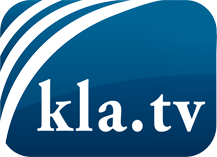 ce que les médias ne devraient pas dissimuler...peu entendu, du peuple pour le peuple...des informations régulières sur www.kla.tv/frÇa vaut la peine de rester avec nous! Vous pouvez vous abonner gratuitement à notre newsletter: www.kla.tv/abo-frAvis de sécurité:Les contre voix sont malheureusement de plus en plus censurées et réprimées. Tant que nous ne nous orientons pas en fonction des intérêts et des idéologies de la système presse, nous devons toujours nous attendre à ce que des prétextes soient recherchés pour bloquer ou supprimer Kla.TV.Alors mettez-vous dès aujourd’hui en réseau en dehors d’internet!
Cliquez ici: www.kla.tv/vernetzung&lang=frLicence:    Licence Creative Commons avec attribution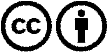 Il est permis de diffuser et d’utiliser notre matériel avec l’attribution! Toutefois, le matériel ne peut pas être utilisé hors contexte.
Cependant pour les institutions financées avec la redevance audio-visuelle, ceci n’est autorisé qu’avec notre accord. Des infractions peuvent entraîner des poursuites.